Spaghetti an Tomatensauce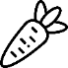 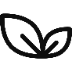 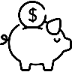 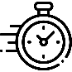 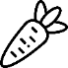 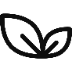 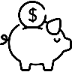 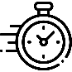 Nach einem Rezept von SwissmilkRezept für 25 Portionen3kgSpaghettiSalzwasser aufkochen und Spaghetti al dente kochen.5kgTomaten, in kleine Würfel geschnitten oder Pelati aus der Dose13StkKnoblauchzehen, grob gehackt230gTomatenpüree12.5ELSpeiseölSalz und Pfeffer13BundBasilikumDie Hälfte der Tomatenwürfel beiseitestellen.Restliche Zutaten in einen Mixbecher geben, pürieren. Beiseite gestellte Tomatenwürfel daruntermischen.325gReibkäseBeim Servieren darüberstreuen.Variante:Variante:Anstelle von Basilikum können auch andere Kräuter verwendet werdenAnstelle von Basilikum können auch andere Kräuter verwendet werden